Henri Rousseau, Impressionist Painting– Year 4 Knowledge OrganiserImpressionism was a form of French Art between 1886 and 1905                                    Famous Paintings                                     Henri Rousseau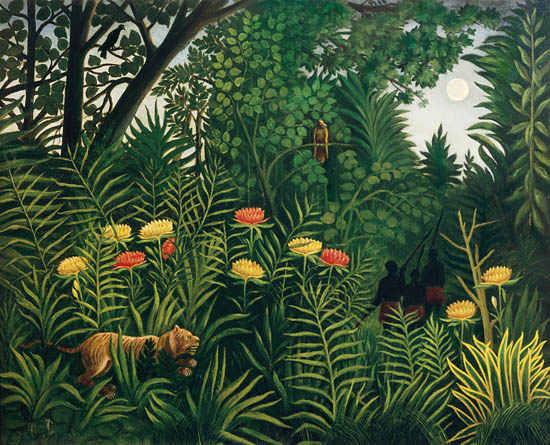 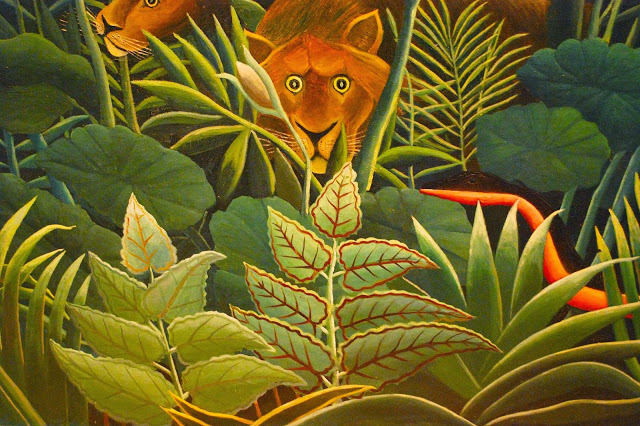 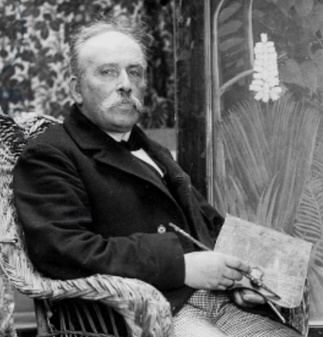 Key VocabularySketch – to draw lightly, start with ghost linesObservation – to look carefullyMark making – different lines, patterns and textures which can add depth/ texture to a sketchLine - straight or curved pencil marks joining 2 points togetherTone - light and dark shades of a colourTexture – the feel/ appearance of a surface2D- two dimensional is flat-has length and width3D - three dimensional looks solid – has length, width and height